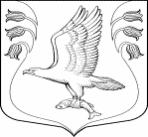 СОВЕТ ДЕПУТАТОВМУНИЦИПАЛЬНОГО ОБРАЗОВАНИЯ «КУЗЁМКИНСКОЕ СЕЛЬСКОЕ ПОСЕЛЕНИЕ» КИНГИСЕППСКОГО МУНИЦИПАЛЬНОГО РАЙОНАЛЕНИНГРАДСКОЙ ОБЛАСТИ                                                          (четвертого созыва)РЕШЕНИЕ02.03.2020г.  №111О ходе отопительногопериода 2020-2021 г.г.     В соответствии с Федеральным законом № 131 от 06.10.2003года «Об общих принципах организации местного самоуправления в Российской Федерации», заслушав и обсудив информацию специалиста администрации по муниципальному имуществу Юрлова В.А. Совет депутатов МО «Кузёмкинское сельское поселение» РЕШИЛ:1. Информацию о ходе отопительного периода 2020-2021г.г.  специалиста администрации по муниципальному имуществу Юрлова В.А., принять к сведению и считать удовлетворительной.2. Руководителям ресурсоснабжающих организаций д. Б. Кузёмкино строгопридерживаться планов мероприятий, разработанных на отопительный период2020 - 2021 гг.3. Настоящее решение подлежит размещению на официальном сайте МО «Кузёмкинское сельское поселение»4. Контроль за выполнением данного решения возложить на постоянную комиссию по жилищно-коммунальному хозяйству, строительству, транспорту, связи и земельным вопросам.Глава муниципального образования«Кузёмкинское сельское поселение»                                         В.П. Кулагин